คู่มือ การตรวจสอบข้อมูลของสมาชิก 
สมาคมฌาปนกิจสงเคราะห์สมาชิกสหกรณ์ออมทรัพย์สาธารณสุขไทย   สสธท.
เข้า Website  ของสมาคม สสธท.   www.cpct.or.th	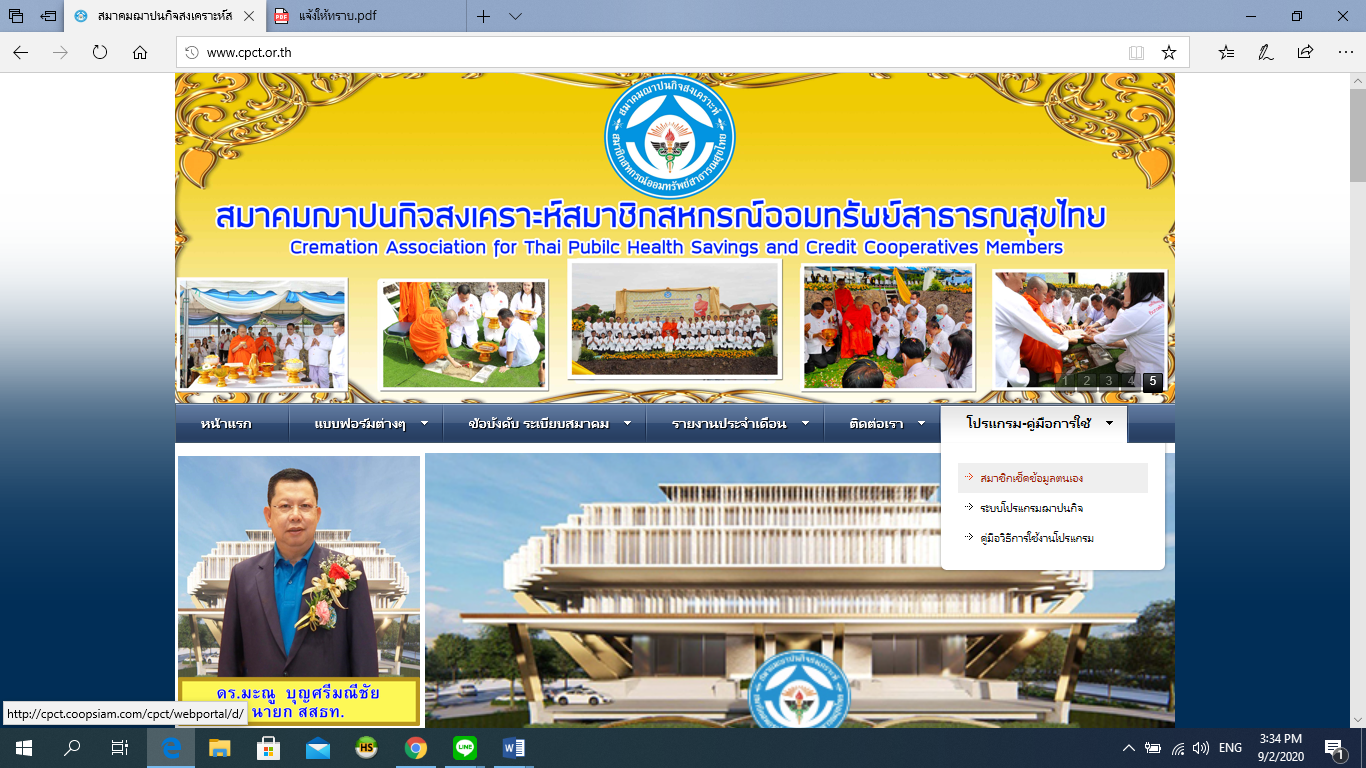 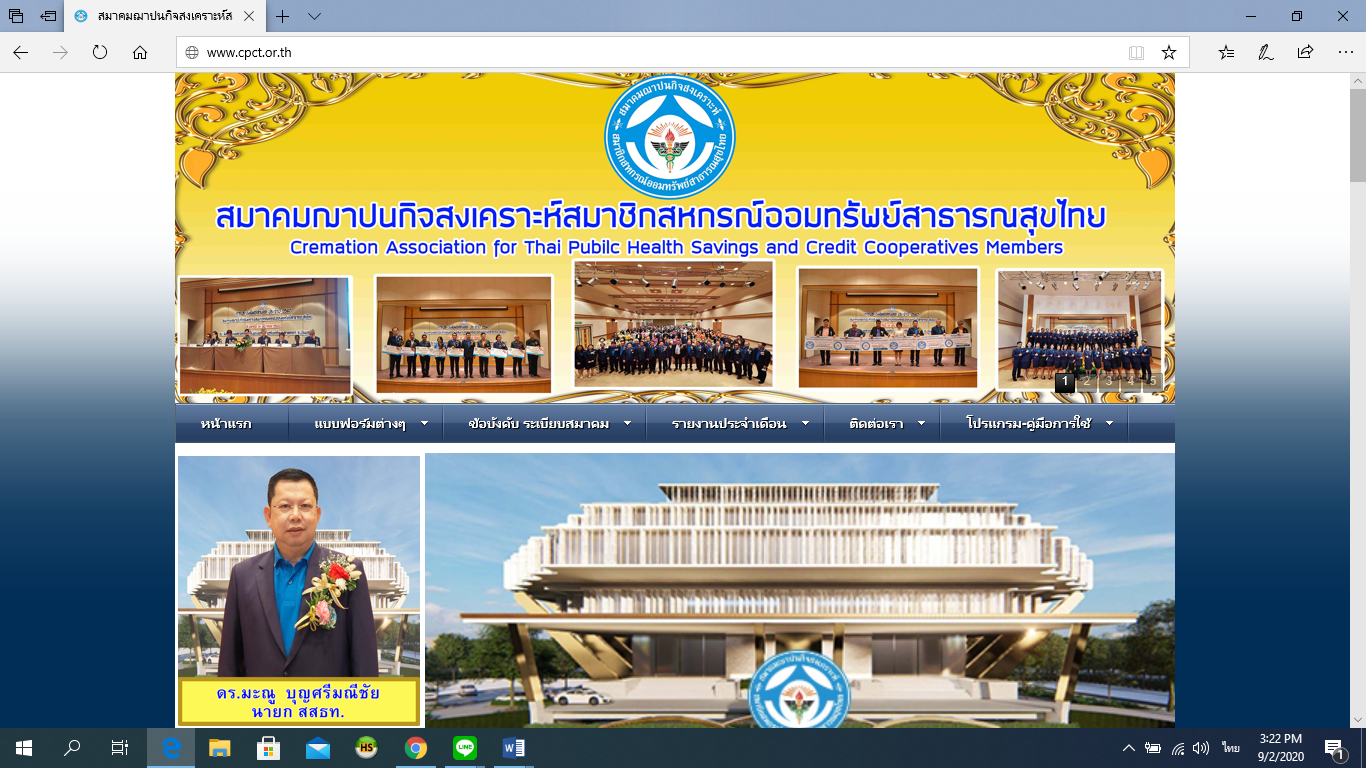 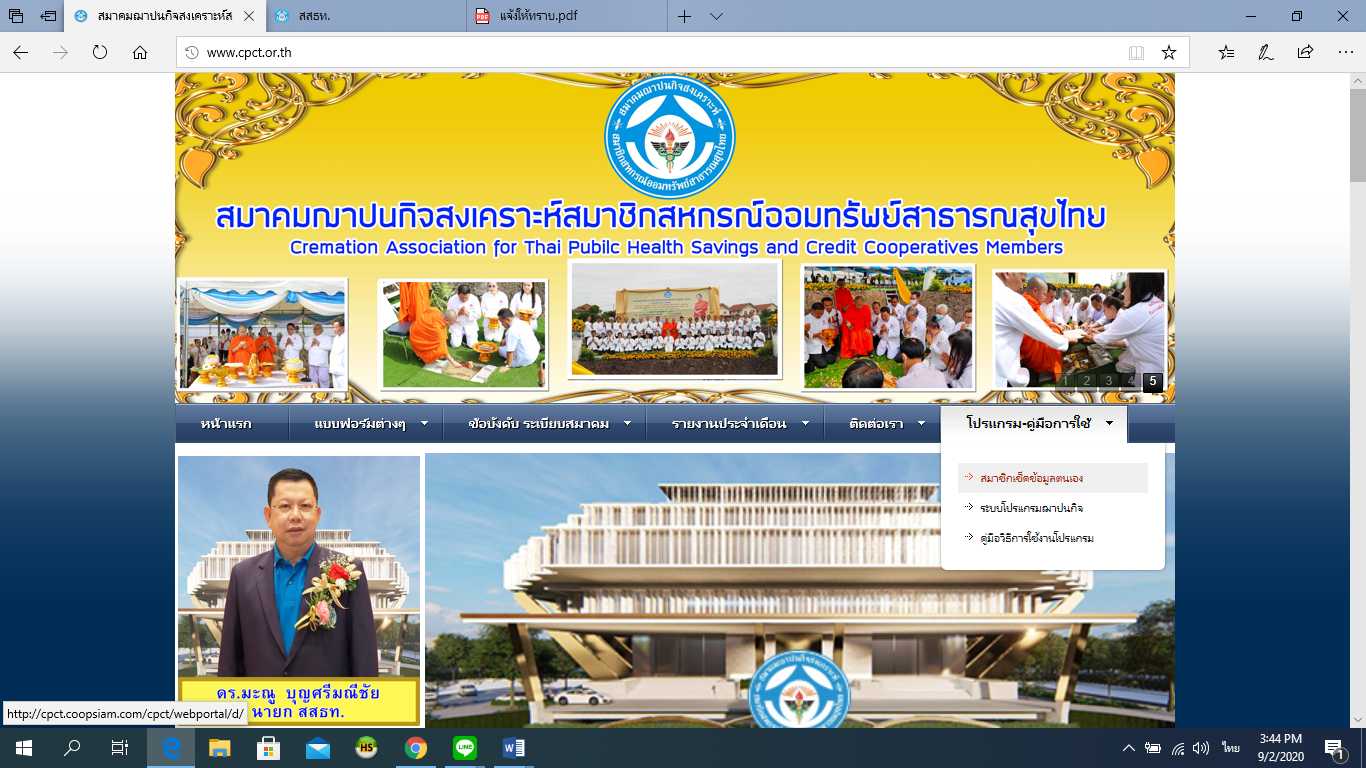 เมื่อเข้าสู่หน้าเว็บไซด์แล้ว                                               แล้วเลือกสมาชิกเช็คข้อมูลตนเอง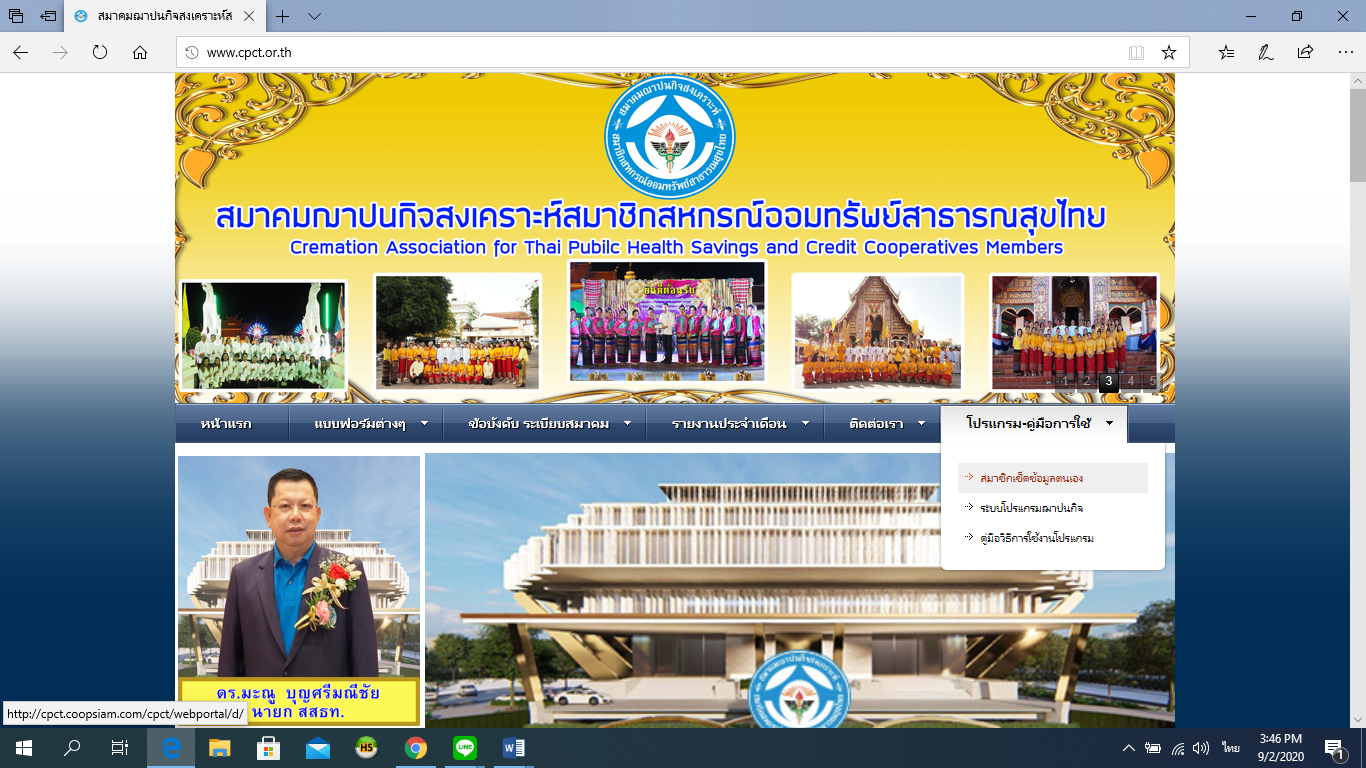 สมาชิกจะเข้าสู่หน้าต่างการยืนยันตัวตน  โดยใช้เลข 13 หลัก จากนั้นเลือก   เข้าสู่ระบบ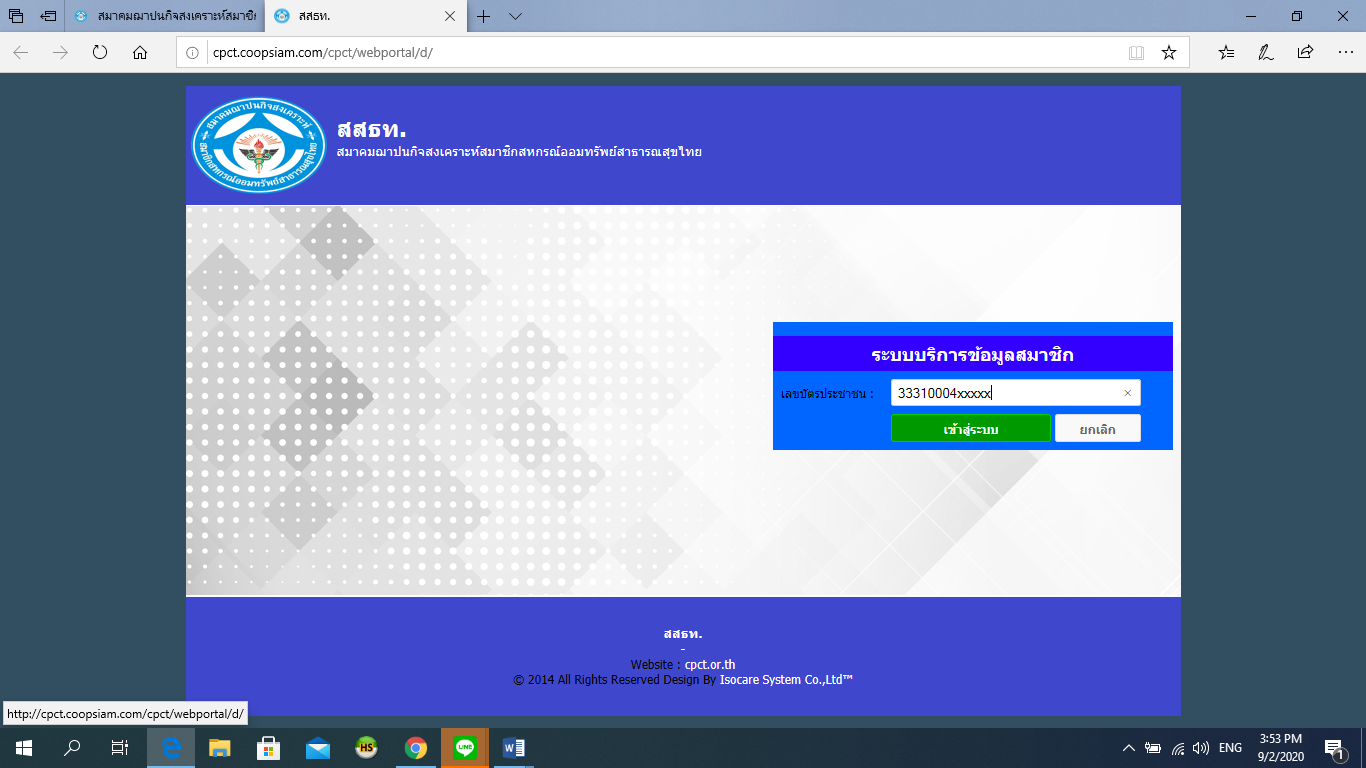 ระบบจะแสดง  ข้อมูลการทำหลักประกันตน  และรายละเอียดต่างๆ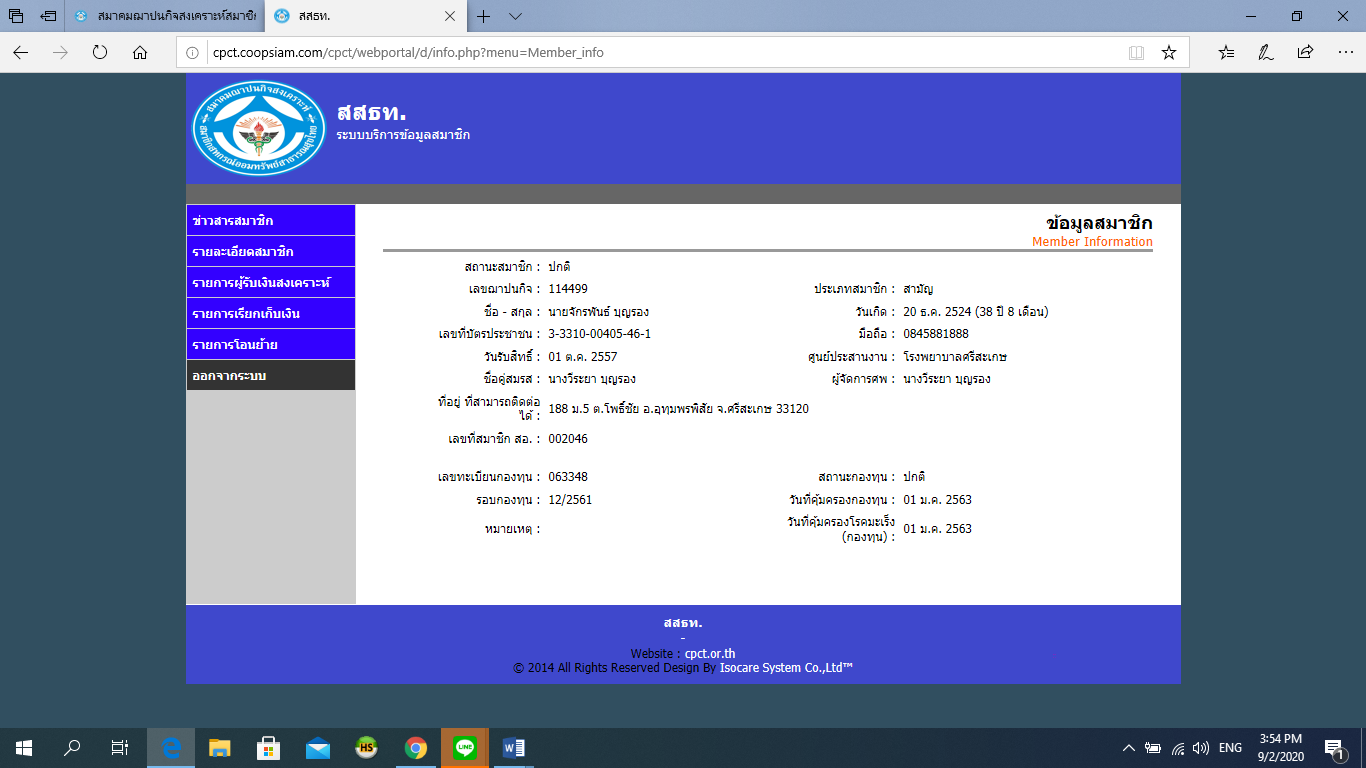 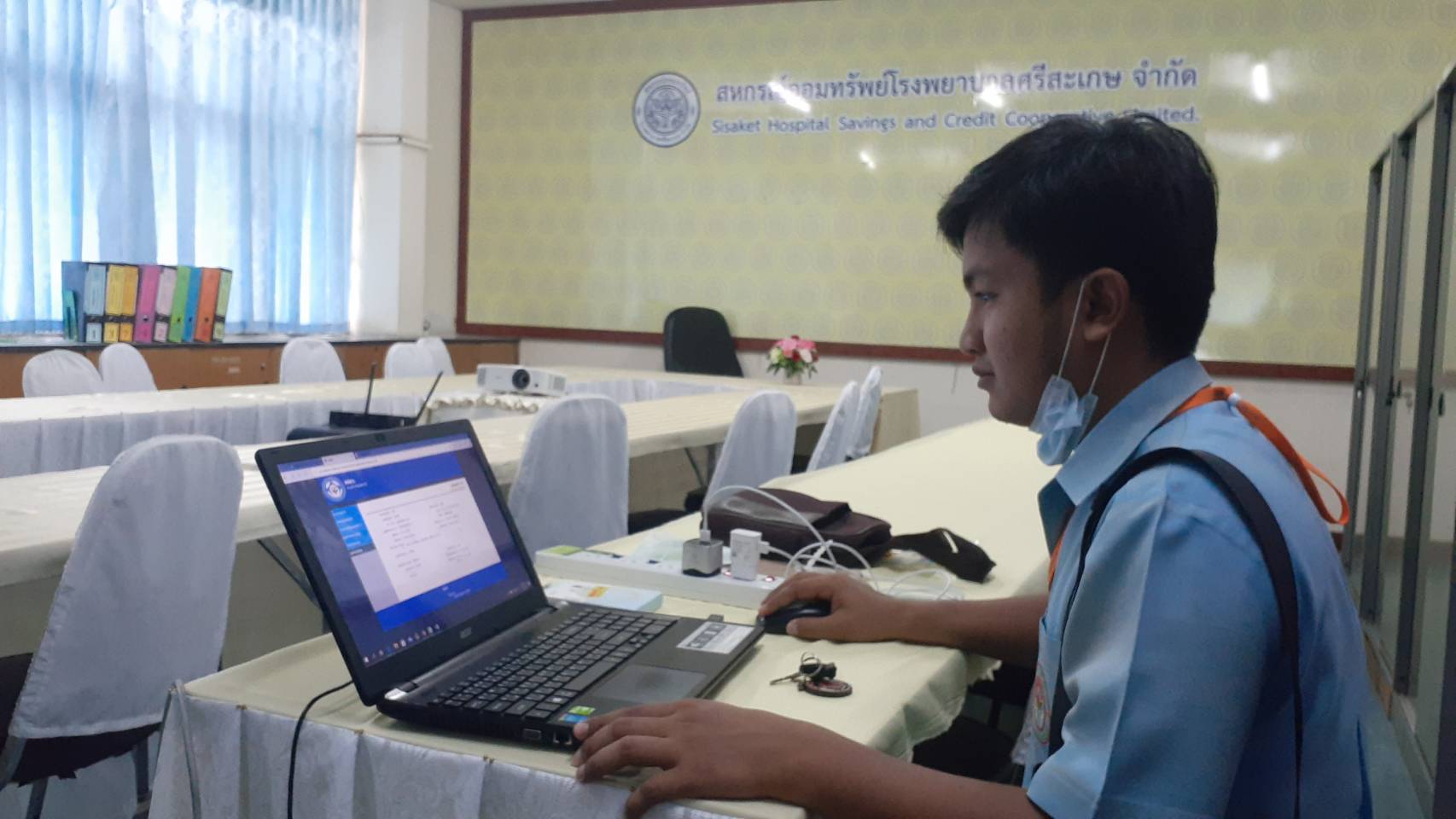 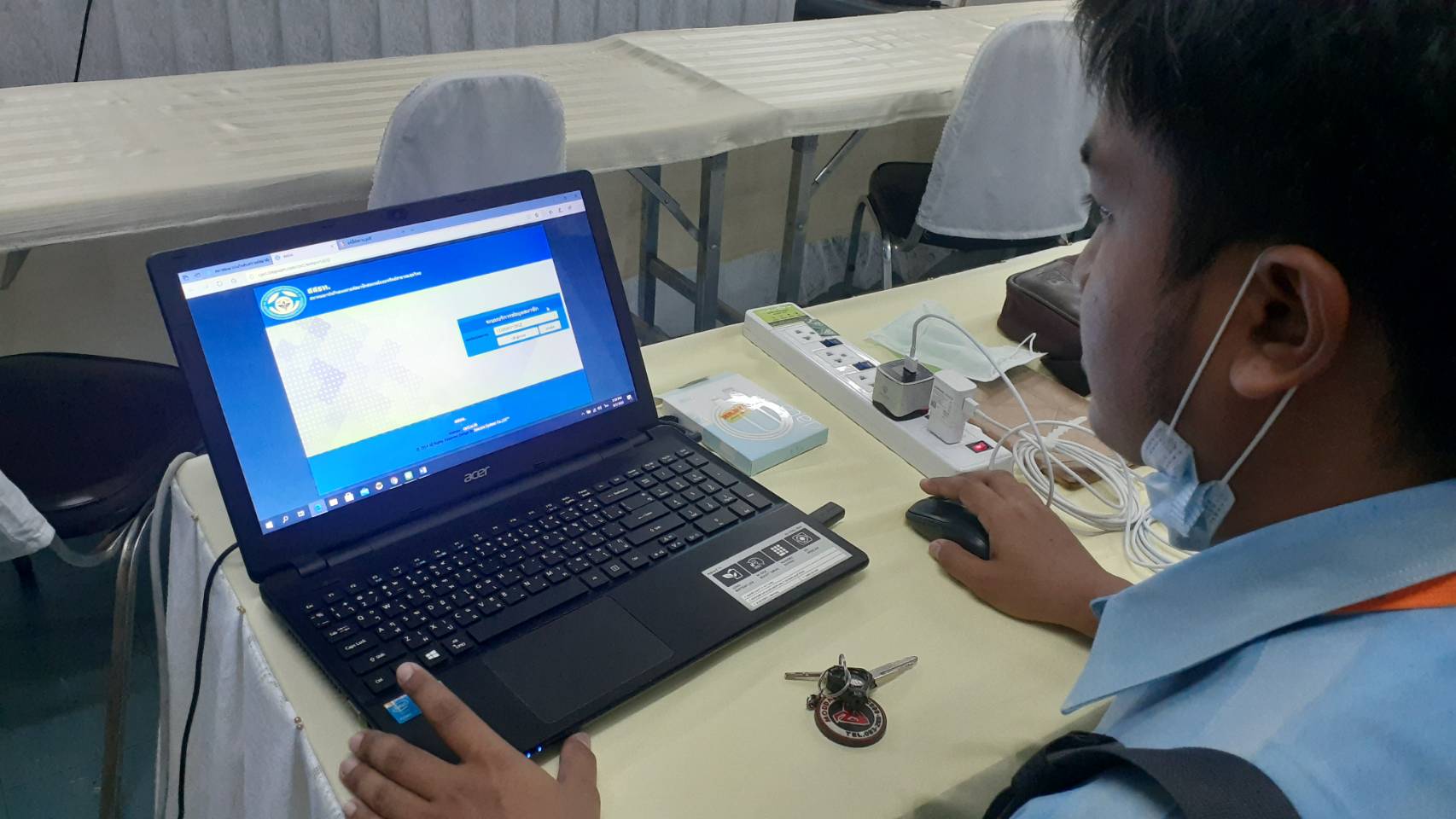 